Zápis údajov do pdf formláruPôdohospodárska platobná agentúra pripravila formuláre k podávaniu Jednotnej žiadosti na rok 2021 aj vo formáte PDF. Žiadatelia, ktorí majú staršie verzie MS Office, alebo disponujú len voľne dostupným Office, môžu korektne vytlačiť a prípadne aj elektronicky vyplniť tieto formuláre. Vyplnenie formulárov je možné prostredníctvom „Nástroje“ a následne „Vyplniť a podpísať“.(Obr. 1). – ponuka Nástroje a nástroj Vyplniť a podpísať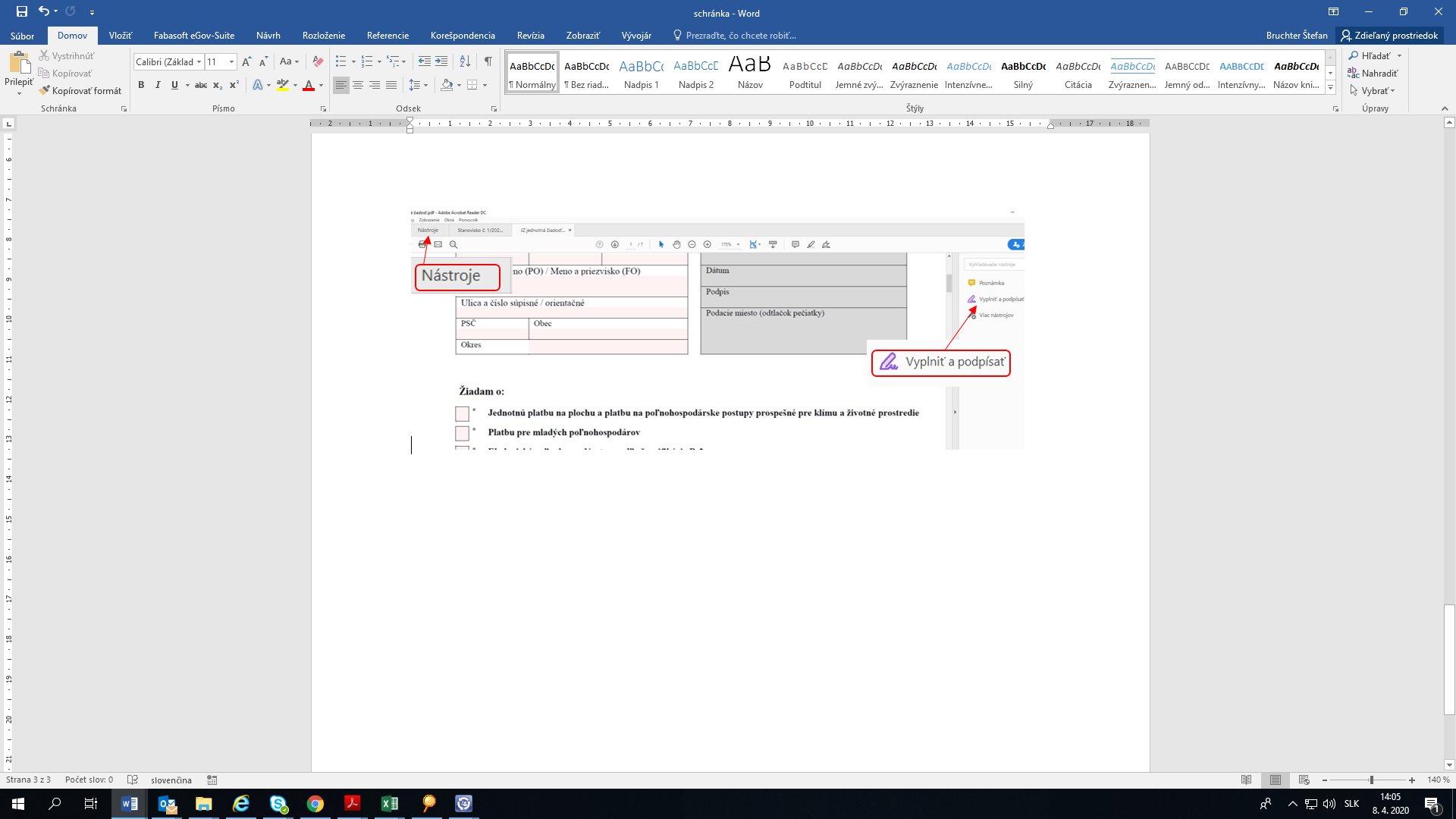 Po aktivovaní Nástrojov - Vyplniť a podpísať je možné vkladať do dokumentu text, ktorý je potrebné umiestniť do príslušných častí formuláru. Veľkosť písma je možné zmenšiť menšou ikonou písmena A a zväčšiť väčšou ikonou písmena A.(Obr. 2). – príklad už zapísaného PSČ a pripravené na zápis obce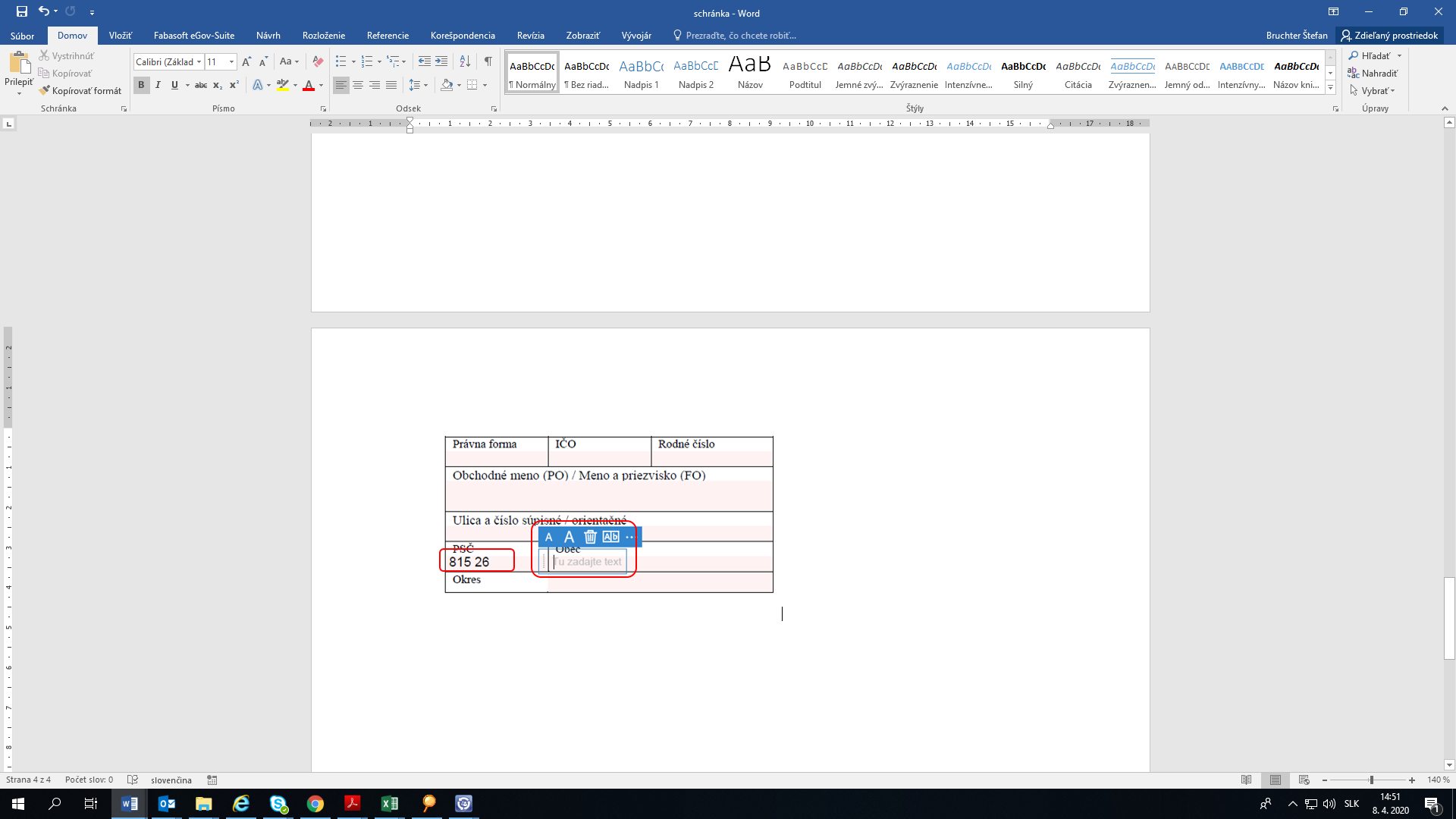 V prípade, že chcete doplniť  krížik, stačí kliknúť do príslušného štvorčeka, potom kliknúť na tri bodky a následne na možnosť „X“. 						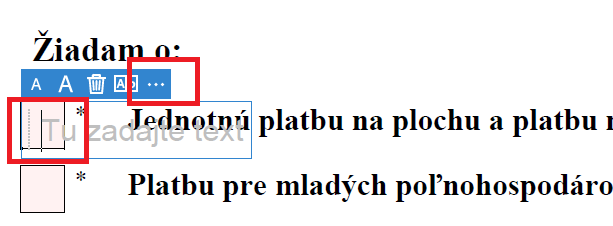 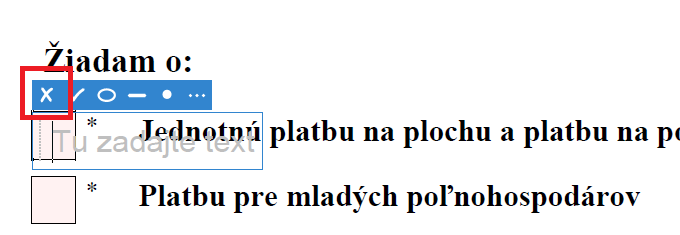 V prípade, že je „X“ príliš veľké, viete ho zmeniť malým „A“: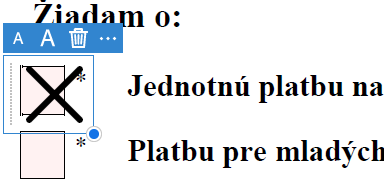 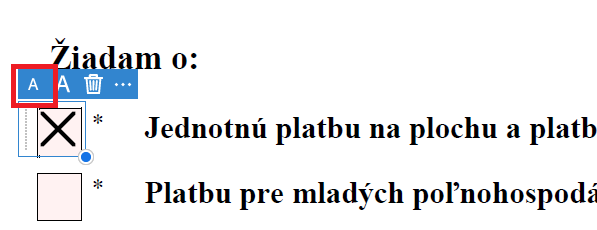 Ak chcete krížik vymazať, použite „delete“ alebo ikonku „kôš“: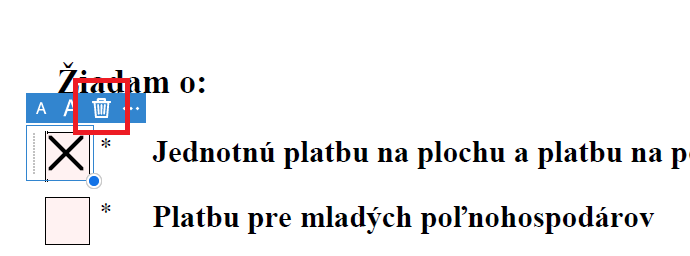 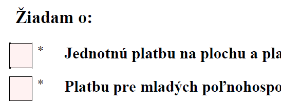 Takto vyplnený formulár je možné uložiť, vytlačiť, ako aj  nahrať ako prílohu mailu pri elektronickom podaní a aj elektronicky podpísať.